План по дистанционному обучению для 5 «А», 5 «Б», 5 «В», 5 «Г» классов.№ п/пПредметТемаСпособы изучения материалаЗаданиеСпособ обратной связи1Русский язык5 «А»Язык и общение.1. Платформа http://uchi//ru/  Язык и общение.1.Платформа http://uchi//ru/1Русский язык5 «А»Проверочная работа.1. Платформа http://uchi//ru/Проверочная работа.1.Платформа http://uchi//ru/1Русский язык5 «А»Речь.1. Платформа http://uchi//ru/Речь.1.Платформа http://uchi//ru/1Русский язык5 «А»Стили речи.1. Платформа http://uchi//ru/Стили речи.1.Платформа http://uchi//ru/1Русский язык5 «А»Стили речи.1. Платформа http://uchi//ru/Стили речи.1.Платформа http://uchi//ru/2Русский язык5 «Б, В, Г»Повторение изученного.п.731. В учебнике-  П.73, упр.4, написать сочинение по картине5 «Б, В» выполненные задания отправляют на эл. почту: аnna-sochi95@yandex.ru22.05.2Русский язык5 «Б, В, Г»Повторение изученного.ИТОГОВАЯ КОНТРОЛЬНАЯ РАБОТА по русскому языку ЗА КУРС 5 КЛАССА1.Выполнить к/р5 «Б, В» выполненные задания отправляют на эл. почту: аnna-sochi95@yandex.ru22.05.3Литература 5 «А»К 75-летию Победы в Великой Отечественной войне.А. Митяев «Мешок овсянки»Чтение художественной литературы.А. Митяев «Мешок овсянки»Выполненные задания присылать на электронный адрес: ira.horoshilova2015@yandex.ruЛитература 5 «А»К 75-летию Победы в Великой Отечественной войне.С.Алексеев «Мишка»Чтение художественной литературы.С.Алексеев «Мишка» Выполненные задания присылать на электронный адрес: ira.horoshilova2015@yandex.ruЛитература 5 «А»К 75-летию Победы в Великой Отечественной войне.С.Алексеев «Подвиг у Дубосекова»Чтение художественной литературыС.Алексеев «Подвиг у  Дубосекова»Выполненные задания присылать на электронный адрес: ira.horoshilova2015@yandex.ru4Литература 5 «Б, В, Г»Итоговые вопросы и задания-1. Вопросы и задания, 5 - письменно5 «Б, В» выполненные задания отправляют на эл. почту: аnna-sochi95@yandex.ru22.05.5Иностранный язык (английский)5 «А, Б, В»Теренова Т.А.Мой учебный год.1.ИзучитьСтр.73Стр.73 упр.10-перевод.С.73, упр.12-письменно рассказать о себе и классе (смотри примеры).ВыполненныеЗадания отправлятьНа эл. почтуyterenov@bk.ru5Иностранный язык (английский)5 «А, Б, В»Теренова Т.А.Сообщать информацию, отвечая на вопросыразных видов.1.ИзучитьСтр.77Стр.77, упр.7-письменно.Упр.8-устно.ВыполненныеЗадания отправлятьНа эл. почтуyterenov@bk.ru5Иностранный язык (английский)5 «А, Б, В»Теренова Т.А.Систематизация лексико-грамматического материала (Present Perfect/Past Simple).1.ИзучитьСтр.78-79.Стр.78-правило выписать.С.78, упр.11-письменно ответить на вопросы.ВыполненныеЗадания отправлятьНа эл. почтуyterenov@bk.ru6Иностранный язык (английский)5 «Г»Мельникова В.А.Модальная конструкция to have to do1. Учебник с. 48 у. 11.Читать, переводить, выписать и выучить слова.Выполненные задания отправлять на эл. почту:vi.melnikova8@yandex.ru6Иностранный язык (английский)5 «Г»Мельникова В.А.Модальная конструкция to have to do1. Учебник с. 52 у. 14,151.Читать, переводить, ответить на вопросыВыполненные задания отправлять на эл. почту:vi.melnikova8@yandex.ru6Иностранный язык (английский)5 «Г»Мельникова В.А.Обозначение количества1. Учебник с. 52 у. 17,181.Читать, переводить, ответить на вопросыВыполненные задания отправлять на эл. почту:vi.melnikova8@yandex.ru7Иностранный язык (английский)5 «Б»Мурзанаева А.В.Составляем план вечеринки с друзьями.Изучить материал упр.13, стр.74 Составить приглашение на вечеринку для друзей.Выполненныезадания отправлятьна эл.почтуаnna.murzanaeva@mail.ru7Иностранный язык (английский)5 «Б»Мурзанаева А.В.Систематизация лексико-грамматического материала.Повторяют пройденный в IV четверти лексический и грамматический материал.Выполняют упр.2 стр.76, используя аудиоприложение к учебнику «Forward» 5 класс (Т116)Упр.6,8 стр.77Выполненныезадания отправлятьна эл. почтуаnna.murzanaeva@mail.ru8Иностранный язык (английский)5 «А, В, Г»Ратуева А.В.Текст с заданием направлен в группу в WhatsAppОтправить на WhatsApp 9История 5 «А, Б, В»Превращение Рима в мировую державу1.Изучить п. 57, стр. 275 – 2792. https://www.youtube.com/watch?v=opy2qmHHTqkВыписать даты в тетрадь. Ответь на вопросы:1.При каком императоре и где были сделаны последние завоевания?2.Назови страны и области, находившиеся под властью Рима при императоре Траяне?3.Почему в I – II веках до н.э. сократились доходы от имений в Италии и провинциях?Выполненные задания отправлять на эл. почту: ka.mironova@inbox.ru до 21.05.9История 5 «А, Б, В»Падение Западной Римской империи. «Вечный город» и его жители1.Изучить п. 58, 60, стр. 279 – 285,стр. 289 – 2942. https://www.youtube.com/watch?v=UbyJ3JPWTswhttps://www.youtube.com/watch?v=GH9t4Rwbju8Выписать даты в тетрадь. Составь рассказ от имени приезжего на тему: «Один день в Риме»Посчитай, сколько лет существовало Римское государство: от основания Города до падения Западной Римской империи?Выполненные задания отправлять на эл. почту: ka.mironova@inbox.ru до 23.05.10История 5 «Г»Вечный город и его жителипараграф № 58Урок № 33Прочитать параграф №58 учебника: Вечный город и его жители. Выписать даты, термины. Написать рассказ от имени приезжего «Один день в Риме».Письменные ответы на вопросы отправить учителю на электронную почту skakunova.m@yandex.ru19.05.10История 5 «Г»Римская империя при Константинепараграф № 59Урок № 34Прочитать параграф №59 учебника: Римская империя при Константине. Написать сообщение о императоре Константине и его матери Елене.Письменные ответы на вопросы отправить учителю на электронную почту skakunova.m@yandex.ru20.05.10История 5 «Г»Взятие Рима варварамипараграф № 60Урок № 34Прочитать параграф №60 учебника: Взятие Рима варварами. Выписать даты, термины. Составить кроссворд по разделу «Рим».  Письменные ответы на вопросы отправить учителю на электронную почту skakunova.m@yandex.ru24.05.11География5 «А, Б, В, Г»Организация фенологических наблюдений-Составить календарь природыОзнакомиться с параграфом12Математика 5 «А, Б»ПовторениеДидактические материалы 5 класс, стр. 143стр. 143Выполненные задания отправлять на эл. почту: galya.barinova.63@mail.ru12Математика 5 «А, Б»Контрольная работа № 10Вариант 2 Сделать 1 – 5 заданияВыполненные задания отправлять на эл. почту: galya.barinova.63@mail.ru13Математика 5 «В»Дохнова С.М.Обыкновенные дроби. Действия с десятичными дробямина сайте ЯКласс (ваша страница).Выполнить проверочную работу "Обыкновенные дроби" до 19.05 до 14.00 часов.По учебнику: п.25-29; 33-35.  №744, 753, 969(4)До 18.05 до 15.00 часов отправить фото домашней работы через СГО или на электронную почту учителя swetlana.dohnova@mail.ru13Математика 5 «В»Дохнова С.М.Решение уравнений. Решение задач с помощью уравнений.	на сайте ЯКласс (ваша страница).Выполнить проверочную работу "Уравнение" до 20.05 до 14.00 часов.По учебнику: п.35, №1000(1,7), 1004 решить с помощью уравнения.До 19.05 до 15.00 часов отправить фото домашней работы через СГО или на электронную почту учителя swetlana.dohnova@mail.ru13Математика 5 «В»Дохнова С.М.Проценты. Округление чисел.на сайте ЯКласс (ваша страница).Выполнить проверочную работу "Округление чисел" до 21.05 до 18.00 часов.По учебнику: страница 286-287, Проверьте себя, вариант 1, №6-12.До 21.05 до 15.00 часов отправить фото домашней работы через СГО или на электронную почту учителя swetlana.dohnova@mail.ru13Математика 5 «В»Дохнова С.М.Контрольная работа № 10Состоится в 10.00 часов.Текст работы будет отправлен через СГО и в группу.повторениеДо 22.05 до 11.00 часов отправить фото выполненной работы через СГО или на электронную почту учителя swetlana.dohnova@mail.ru13Математика 5 «В»Дохнова С.М.Анализ контрольной работы.-повторение14Математика 5 «Г»Тексты с заданиями высланы в группы в WhatsApp.Сдать в течение недели до 22.05 второй половины дня  на электронную почту school_77@rambler.ru  фото выполненного задания  или на WhatsApp, или принести в школу, оставить в папке для выполненных заданий 5 «Г»  класса  на КПП. Все задания выполнять на листочках.СПАСИБО!ВСЕ ВЫЧИСЛЕНИЯ ДЕЛАТЬ ТОЛЬКО В ТЕТРАДИ!15ИнформатикаСоздание итогового мини-проекта.  Практическая работа № 21 «Создаём слайд-шоу»практическая работа №17 стр. 176, задание 2 или упр. 17 (1, 3) (стр. 96) илиупр. 177 (а, в) в рабочей тетрадиСрок сдачи с 20.05 - до 18.00 22.05 на почту ruza77@yandex.ru  или на вацап 16Биология5 «А, Б, В, Г»Все ли мы знаем о жизни на Землеп. 331.Составить сообщение по рисунку 114 стр. 1252. Записать в тетради определения наук по биологии         (9 определений)Выслать видеоролик с устным сообщением учителю на WhatsApp.17Музыка5 «А, Б, В, Г» «О тех, кто уже не придет никогда, помните!»Учебник по музыке:https://soundmain.ru/resources/muzyka-5-klass-uchebnik-sergeeva-g-p-kritskaja-e-d.50/Документ (с заданием)В документе все задания написаны.Whatsаpp: 89204606671Электронная почта: Lady.gadassa@mail.ruДо 22.05.18Изобразительное искусство5 «А, Б, В, Г»Ты сам мастер1. посмотреть фильм  https://www.youtube.com/watch?v=Kp8qEfLc8h0 Узорный рисунок штампами.Выполненные задания отправлять через мессенджер WhatsАpp до 22.05.19Технология5 «А, Б, В, Г»Раппорт узора и его запись. Инструменты и материалы.Выполнение образцов полустолбиком.1. Н. С. Шевченко “Волшебный крючок” Ростов-на-Дону “Феникс” 2003Иллюстрация инструментов и материалов для работы крючком, рабочее место для вязания2.Видеоурок "Выполнение полустолбика"1.Вопросы: что понравилось больше всего?2. Что бы вы хотели сделать?3.Выполнение работы по образцуВыполненные задания отправлять на эл. почту: zoya.udalowa@ yandex.ru До 23.0520Физическая культура5 «А, В, Г»Легкая атлетикаУрок будет проходить на zoom 22.05.2020 в 12.00задание будет выслано в группу WhatsАppДомашние задание будет дано в процессе урока.Выполненные работы в виде файла присылать на электронную почту Taniarat@yandex.ru21Физическая культура5 «Б»ОФП(общая физическая подготовка-Поднимание туловища, из положения лежа, количество раз за 30 секунд.Перед выполнением задания выполнить разминку.Записать короткое видео с выполнением задания. Выполненную работу присылать на WhatsАpp.до 22.0522Кубановедение5 «А, Б, В, Г»Работа с текстом «Тиргатао – царица сидов»1. Изучить п.18 стр.116-120Письменно ответить на вопросы:На основании каких источников был сделан вывод о том, что царица Тиргатао – реальная историческая личность?Выполненные задания отправлять СГО или WhatsАpp до 22.05.23Проектная и исследовательская деятельность5 «А, Б, В, Г»Защита проектов-Направить на почту учителю печатный проект и видео-защиту своего проектаЗадания направить учителюпосредством электронной почты 6696069@gmail.com.24История в документах 5 «Г»Помпеи-Написать сообщение на тему: «Помпеи, гибель города и его раскопки».Отправить учителю на электронную почту skakunova.m@yandex.ru23.05.25Занимательная математика5 «В»-Математические горки.Сравнить: 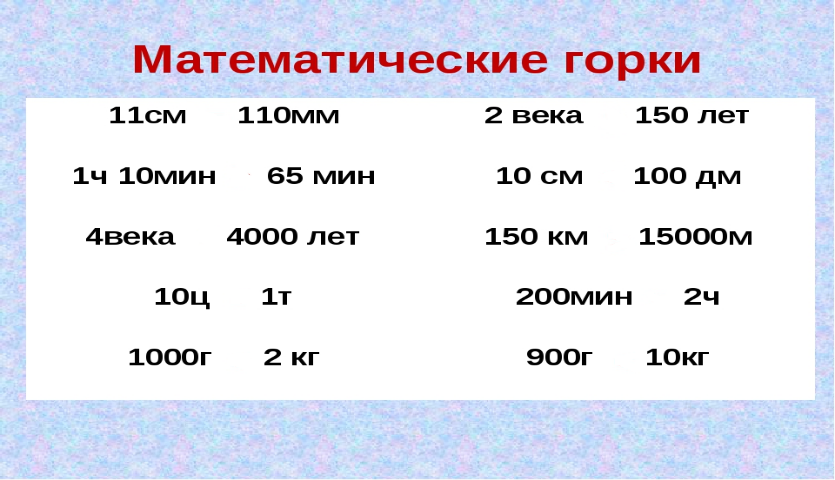 -20.05 до 14.00 отправить фото домашней работы через СГО или на электронную почту учителя swetlana.dohnova@mail.ru